Plán práce - AprílVESELÚ VEĽKÚ NOC! Gúľa sa k Vám tichučko veľkonočné vajíčko.Prichádza len na čas krátky,zaželať Vám krásne sviatky.Šťastie, zdravie, smiechu veľa, úprimne zo srdca želá...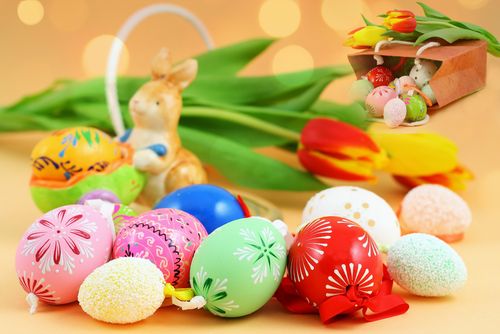 28. 03. – 02. 04. Veľkonočné prázdniny02. 04.Kladenie vencov – Oslobodenie Topoľčian o 13,15 hod.RŠ, ZRŠ04. 04. Obvodové kolo „Hádzaná chlapci – 8,00 hod. – športová hala ZRŠ, RŠ, p. Mikuš, p. Laciková04. 04. Krajské kolo DEJ – Levice p. Turečeková08. 04. Žiacky parlament – zasadnutie o 14,00 hod. RŠ, p. Laciková, odb. zam.08. 04. Záver odovzdávania prihlášok žiakov 9. roč. na SŠRŠ, p. Turečeková09. 04. Export informácií do PROFORIENTU – záujem o SŠp. Turečeková10. 04. Obvodové kolo „Hádzaná dievčatá – 8,00 hod. – športová hala ZRŠ, RŠ, p. Mikuš, p. Laciková10. 04. Šach - CVČp. Smolinský12. 04. Deň narcisov – relácia aj zbierka p. Laciková, p. Magdolenová15. 04.Pracovná porada o 14,00 hod. RŠ, ZRŠ, všetci vyučujúci15. 04.Vydávanie Rozhodnutí o prijatí do 1. ročníka na školský rok 2013/2014RŠ, ZRŠ, všetci vyučujúci16. 04.FOTO Tablo – žiaci 9. ročníkaRŠ, ZRŠ, tr. uč. 9. roč. 17. 04.Krajské kolo fyzikálnej olympiády – Nitra p. Smolinský17. 04. Zasadnutie Rady rodičov o 15,30 hod. p. Lukáčová, RŠ17. 04. Triedne rodičovské stretnutie o 16,30 hod. – 1. st. RŠ, ZRŠ, tr. uč17. 04. Informačné popoludnie pre rodičov 2. stupňa RŠ, ZRŠ, tr. uč. MZ – ŠKD – zasadnutie p. Sedlárová, ved. ŠKD17. 04. Generálka TOPTALENT – Spol. dom 14,00 hod. p. Laciková18. 04. Divadelné predstavenie 7. A/B/Ctr. uč. 7. roč. 18. 04. Odovzdanie a zaslanie prihlášok RŠ na SŠVP, RŠ18. 04.Exkurzia – Nitra „Mladý tvorca“ – 8. roč. VP20. 04. Podklady do IES – Dotazník na raiting (po 2 rokoch)RŠ, ZRŠ, všetci ped., ŠKD, CVČ21. 04.Finále – TOPTALENT – Spol. dom o 14,00 hod. všetci uč. 24. 04.Beseda so spisovateľom D. Hevierom p. Vystrčilová, p. Laciková a ŠKD22. – 26. 04.Týždeň s ENVIRKOM – prierezová témaZRŠ, všetci ped. a vých, pr., RŠ25. 04.Školské kolo – Prezentácie v Power pointep. Laciková30. 04. Didaktické hry 1. st. (posunuté za jesenné)1. st. tr. uč., ZRŠ 1. st.Krajské kolo „Čo vieš o hviezdach“p. Smolinský, p. Laciková